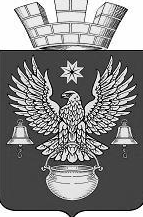 РЕШЕНИЕСОВЕТА НАРОДНЫХ ДЕПУТАТОВКОТЕЛЬНИКОВСКОГО ГОРОДСКОГО ПОСЕЛЕНИЯКОТЕЛЬНИКОВСКОГО МУНИЦИПАЛЬНОГО РАЙОНАВОЛГОГРАДСКОЙ ОБЛАСТИIV СОЗЫВА«11» мая 2017 г.                                                                                                  № 10/48«О внесении изменений в решение Совета народных депутатов Котельниковского городского поселения от 19.12.2016 г. № 6/25 «О бюджете Котельниковского городского поселения на 2017 год и на плановый период 2018-2019 гг.»           Рассмотрев письмо Администрации Котельниковского городского поселения от  04.05.2017 года  №1199-03 с просьбой о внесении  изменений  в решение Совета народных депутатов Котельниковского городского поселения от 19.12.2016 г.  №6/25 «О бюджете Котельниковского городского поселения на 2017 год и на плановый период 2018-2019 гг.», Совет народных депутатов Котельниковского городского поселения РЕШИЛ:  Внести изменения в решение Совета народных депутатов Котельниковского городского поселения от 19.12.2016 г.  №6/25 «О бюджете Котельниковского городского поселения на 2017 год и на плановый период 2018-2019 гг.»1.1. Приложение 5 изложить в следующей редакции:    Приложение 5   к  решению Совета народных депутатов Котельниковского городского поселения                                                                                              «О бюджете поселения на 2017 год и плановый период 2018 и 2019 годов»Распределение бюджетных ассигнований  по разделам и подразделам классификации расходов бюджета поселения на 2017 год (тыс. рублей)1.2. Приложение 7 изложить в следующей редакции:    Приложение 7   к  решению Совета народных депутатов Котельниковского городского поселения           «О бюджете поселения на 2017 год и плановый период 2018 и 2019 годов»                          Распределение бюджетных ассигнований по разделам, подразделам, целевым статьям и видам расходов бюджета в составе ведомственной структуры расходов бюджета поселения на 2017 год(тыс. рублей)1.3. Приложение 9 изложить в следующей редакции:    Приложение 9   к  решению Совета народных депутатов Котельниковского городского поселения           «О бюджете поселения на 2017 год и плановый период 2018 и 2019 годов»Распределение бюджетных ассигнований по целевым статьям (муниципальным программам Котельниковского городского поселения и непрограммным направлениям деятельности), группам видов расходов, а также по разделам и подразделам классификации расходов бюджета поселения на 2017 год(тыс. руб.)1.4. Приложение 11 изложить в следующей редакции:Приложение 11   к  решению Совета народных депутатов Котельниковского городского поселения           «О бюджете поселения на 2017 год и плановый период 2018 и 2019 годов»Распределение бюджетных ассигнований по целевым статьям (муниципальным программам Котельниковского городского поселения и непрограммным направлениям деятельности), группам видов расходов, а также по разделам и подразделам классификации расходов бюджета поселения на 2017 год(тыс. руб.)1.5. Приложение 15 изложить в следующей редакции:    Приложение 15   к  решению Совета народных депутатов Котельниковского городского поселения           «О бюджете поселения на 2017 год и плановый период 2018 и 2019 годов»Распределение бюджетных ассигнований на реализацию муниципальных программ Котельниковского городского поселения на 2017 год(тыс. руб.)1.6. Приложение 17 изложить в следующей редакции:    Приложение 17   к  решению Совета народных депутатов Котельниковского городского поселения           «О бюджете поселения на 2017 год и плановый период 2018 и 2019 годов»СМЕТАДоходов и расходов муниципального дорожного фонда Котельниковского городского поселения Котельниковского муниципального района Волгоградской области на 2017 год(тыс. руб.)2. Настоящее решение вступает в силу с момента официального опубликования (обнародования).ПредседательСовета народных депутатов
Котельниковского городского
поселения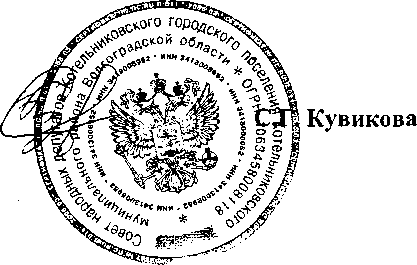 <sРаздел, подразделНаименованиеСуммаСуммаРаздел, подразделНаименованиеизмененияс учётом изменений12340100Общегосударственные вопросы-1228,715081,30102Функционирование высшего должностного лица субъекта Российской Федерации и МО010910103Функционирование законодательных (представительных) органов государственной власти и представительных органов МО+0,54650104Функционирование высших исполнительных органов государственной  власти субъектов РФ,  местных администраций-3228680,50106Обеспечение деятельности финансовых, налоговых и таможенных органов и органов финансового (финансово-бюджетного)    надзора+72328,30111Резервные фонды01000113Другие общегосударственные вопросы-979,24416,50300Национальная безопасность и правоохранительная деятельность-10505700309Защита населения и территории от чрезвычайных ситуаций природного и техногенного характера, ГО-504200314Другие вопросы в области национальной безопасности и правоохранительной деятельности-10001500400Национальная экономика-14382,537172,40405Сельское хозяйство и рыболовство+2004000408Транспорт025000409Дорожное хозяйство (дорожные фонды)-13564,9331900412Другие вопросы в области национальной экономики-1017,61082,40500Жилищно-коммунальное хозяйство+20672,346872,30501Жилищное хозяйство+1142,23242,20502Коммунальное хозяйство+7275211750503Благоустройство+12255,122455,10700Образование+1393880707Молодежная политика и оздоровление детей+1393880800Культура, кинематография +4426,617926,60801Культура+4426,617926,61100Физическая культура и спорт+833181105Другие вопросы в области физической культуры и спорта+833181200Средства массовой информации-5005001204Другие вопросы в области средств массовой информации-500500ВСЕГО+8159,7118828,6Дефицит/профицит-2636,6-2636,6НаименованиеРаздел, подраз-делЦелевая статья (муниципальная программа и непрограммное направление деятельности)Группа видов расходовСуммаСуммаНаименованиеРаздел, подраз-делЦелевая статья (муниципальная программа и непрограммное направление деятельности)Группа видов расходовизмененияс учётом изменений123456Общегосударственные вопросы0100-1228,715081,3Функционирование высшего должностного лица субъекта РФ и муниципального образования010201091Непрограммные направления обеспечения деятельности  органов муниципальной власти Котельниковского городского поселения010290 0 01091Расходы на выплату персоналу в целях обеспечения выполнения функций государственными (муниципальными) органами, казенными учреждениями, органами управления государственными внебюджетными фондами010290 010001091Функционирование законодательных (представительных) органов государственной власти и представительных органов муниципальных образований0103+0,5465Непрограммные направления обеспечения деятельности  органов муниципальной власти Котельниковского городского поселения010390 0+0,5465,0Расходы на выплату персоналу в целях обеспечения выполнения функций государственными (муниципальными) органами, казенными учреждениями, органами управления государственными внебюджетными фондами010390 0100+12,7363Закупка товаров, работ и услуг для государственных (муниципальных) нужд010390 0200-11,7100,5Иные бюджетные ассигнования010390 0800-0,51,5Функционирование высших исполнительных органов государственной  власти субъектов РФ, местных администраций0104-3228680,5Непрограммные направления обеспечения деятельности  органов муниципальной власти Котельниковского городского поселения010490 0-3228680,5Расходы на выплату персоналу в целях обеспечения выполнения функций государственными (муниципальными) государственными внебюджетными фондамиорганами, казенными учреждениями, органами управления 010490 0100+47,77860,8Закупка товаров, работ и услуг для государственных (муниципальных) нужд010490 0 200-384,7804,7Иные бюджетные ассигнования010490 0800+1515Обеспечение деятельности финансовых, налоговых  и таможенных органов и органов финансового (финансово-бюджетного) надзора0106+72328,3Непрограммные расходы органов муниципальной власти Котельниковского городского поселения010699 0 +72328,3Межбюджетные трансферты010699 0500+72328,3Резервные фонды01110100Непрограммные расходы органов муниципальной власти Котельниковского городского поселения011199 0 0100Иные бюджетные ассигнования011199 0 8000100Другие общегосударственные вопросы0113-979,24416,5МП «Развитие и поддержка территориальных общественных самоуправлений в Котельниковском городском поселении» на 2016 – 2018годы»011303 0+415415Иные бюджетные ассигнования011303 0800+415415Непрограммные расходы органов муниципальной власти Котельниковского городского поселения011399 0-1394,24001,5Закупка товаров, работ и услуг для государственных (муниципальных) нужд011399 0200-201,8500Иные бюджетные ассигнования0113  99 0800-1192,43501,5Национальная безопасность и правоохранительная деятельность0300-1050570Защита населения и территорий от  чрезвычайных ситуаций природного и техногенного характера, гражданская оборона0309-50420МП «Гражданская оборона, снижение рисков и смягчение последствий чрезвычайных ситуаций природного и техногенного характера и обеспечение пожарной безопасности на территории Котельниковского городского поселения на 2015-2017гг.»030905 0-50330Закупка товаров, работ и услуг для государственных (муниципальных) нужд030905 0200-50330Непрограммные расходы органов муниципальной власти Котельниковского городского поселения030999 0 090Закупка товаров, работ и услуг для государственных (муниципальных) нужд030999 0 200-900Межбюджетные трансферты030999 0 500+9090Другие вопросы в области национальной безопасности и правоохранительной деятельности0314-1000150МП «Противодействие экстремизму и профилактика терроризма на территории Котельниковского городского поселения Волгоградской области на 2016-2018 г.г.»031420 00150Закупка товаров, работ и услуг для государственных (муниципальных) нужд031420 0200-11040Иные бюджетные ассигнования031420 0800+110110Непрограммные расходы органов муниципальной власти Котельниковского городского поселения031499 0-10000Иные бюджетные ассигнования031499 0800-10000Национальная экономика0400-14382,537172,4Сельское хозяйство и рыболовство0405+200400Непрограммные расходы органов муниципальной власти Котельниковского городского поселения040599 0+200400Закупка товаров, работ и услуг для государственных (муниципальных) нужд040599 0200+200400Транспорт040802500Непрограммные расходы органов муниципальной власти Котельниковского городского поселения040899 002500Иные бюджетные ассигнования040899 080002500Дорожное хозяйство (дорожные фонды)0409-13564,933190МП «Строительство и содержание дорог и инженерных сооружений на них в границах Котельниковского городского на 2013-2016гг»040921 0+3304033040Закупка товаров, работ и услуг для государственных (муниципальных) нужд040921 0200+1400014000Иные бюджетные ассигнования040921 0800+1904019040МП «Комплексное развитие транспортной инфраструктуры Котельниковского городского поселения Котельниковского муниципального района Волгоградской области на 2016-2026 годы»040943 0+150150Иные бюджетные ассигнования040943 0800+150150Непрограммные расходы органов муниципальной власти Котельниковского городского поселения040999 0-46754,90Закупка товаров, работ и услуг для государственных (муниципальных нужд040999 0200-36254,90Иные бюджетные ассигнования040999 0800-105000Другие вопросы в области национальной экономики 0412-1017,61082,4Непрограммные расходы органов муниципальной власти Котельниковского городского поселения041299 0-1017,61082,4Закупка товаров, работ и услуг для государственных (муниципальных) нужд041299 0 200-1017,61082,4Жилищно-коммунальное хозяйство0500+20672,346872,3Жилищное хозяйство0501+1142,23242,2МП «Реформирование и модернизация муниципального жилищного фонда Котельниковского городского поселения на 2015-2017 г.г.»050124 0 +19002500Закупка товаров, работ и услуг для государственных (муниципальных) нужд050124 0200+18002400Иные бюджетные ассигнования050124 0800+100100Непрограммные расходы органов муниципальной власти Котельниковского городского поселения050199 0-757,8742,2Закупка товаров, работ и услуг для государственных (муниципальных) нужд050199 0200-1334,8165,2Капитальные вложения в объекты государственной (муниципальной) собственности050199 0400+577577Коммунальное хозяйство0502+727521175МП «Реформирование и модернизация коммунального хозяйства Котельниковского городского поселения на 2015-2017г.г.»050225 0+727521175Закупка товаров, работ и услуг для государственных (муниципальных) нужд050225 0 200+285013250Иные бюджетные ассигнования050225 0800+44257925Благоустройство0503+12255,122455,1МП «Энергосбережение и повышение энергетической эффективности Котельниковского городского поселения на 2016-2020годы»050312 0+63506350Закупка товаров, работ и услуг для государственных (муниципальных) нужд050312 0200+63506350МП «Озеленение на территории Котельниковского городского на  период 2016-2018 г.г.»050331 0 02200Иные бюджетные ассигнования050331 080002200МП « Организация и содержание мест захоронения  Котельниковского городского поселения  на 2016-2018г.г.»050332 0 0500Иные бюджетные ассигнования050332 0 8000500МП «Мероприятия по благоустройству Котельниковского городского поселения на период 2015-2017г.г.»050333 0 +29008000Иные бюджетные ассигнования050333 0800+29008000Непрограммные расходы органов муниципальной власти Котельниковского городского поселения050399 0+3005,15405,1Закупка товаров, работ и услуг для государственных (муниципальных) нужд050399 0200+3005,15405,1Образование0700+139388Молодежная политика и оздоровление детей0707+139388МП «Развитие молодёжной политики на территории Котельниковского городского поселения на период 2015-2017 г.г.»070728 0+139388Закупка товаров, работ и услуг для государственных (муниципальных) нужд070728 0200+139388Культура, кинематография0800+4426,617926,6Культура0801+4426,617926,6Непрограммные расходы органов муниципальной власти Котельниковского городского поселения080199 0 +4426,617926,6Расходы на выплату персоналу в целях обеспечения выполнения функций государственными (муниципальными) органами, казенными учреждениями, органами управления государственными внебюджетными фондами080199 0100+1420,44475Закупка товаров, работ и услуг для государственных (муниципальных) нужд080199 0200+1034,21741,4Предоставление субсидий бюджетным и автономным учреждениям и иным некоммерческим организациям080199 0600+1970,811708,5Иные бюджетные ассигнования080199 0800+1,21,7Физическая культура и спорт1100+83318Другие вопросы в области физической культуры и спорта1105+83318МП «Развитие физической культуры и спорта на территории Котельниковского городского поселения на 2015-2017 г.г.»110511 0 +83318Закупка товаров, работ и услуг для гос-х (муниципальных) нужд110511 0 200+83318Средства массовой информации1204-500500Другие вопросы в области средств массовой информации1204-500500Непрограммные расходы органов муниципальной власти Котельниковского ГП120499 0 -500500Закупка товаров, работ и услуг для государственных (муниципальных) нужд120499 0 200-500500ИТОГО:+8159,7118828,6НаименованиеВедомствоРаз-дел, подразделЦелевая статья (муниципальная программа и непрограммное направление деятельности)Группа видов расходов                                     СуммаСуммаНаименованиеВедомствоРаз-дел, подразделЦелевая статья (муниципальная программа и непрограммное направление деятельности)Группа видов расходов                                     изменения с учётом изменений1234567Совет народных депутатов Котельниковского городского поселения Котельниковского муниципального района Волгоградской области942+0,5465Функционирование законодательных (представительных) органов государственной власти и представительных органов муниципальных образований9420103+0,5465Непрограммные направления обеспечения деятельности  органов муниципальной власти Котельниковского городского поселения942010390 0+0,5465Расходы на выплату персоналу в целях обеспечения выполнения функций государственными (муниципальными) органами, казенными учреждениями, органами управления государственными внебюджетными фондами942010390 0100+12,7363Закупка товаров, работ и услуг для государственных (муниципальных) нужд942010390 0200-11,7100,5Иные бюджетные ассигнования942010390 0800-0,51,5Администрация Котельниковского городского поселения Котельниковского муниципального района Волгоградской области941+8159,2118363,6Общегосударственные вопросы9410100-1229,214616,3Функционирование высшего должностного лица субъекта РФ и муниципального образования941010201091Непрограммные направления обеспечения деятельности  органов муниципальной власти Котельниковского городского поселения941010290 0 01091Расходы на выплату персоналу в целях обеспечения выполнения функций государственными (муниципальными) органами, казенными учреждениями, органами управления государственными внебюджетными фондами941010290 010001091Функционирование Правительства Российской Федерации, высших исполнительных органов государственной власти субъектов РФ, местных администраций9410104-3228680,5Непрограммные направления обеспечения деятельности  органов муниципальной власти Котельниковского городского поселения941010490 0-3228680,5Расходы на выплату персоналу в целях обеспечения выполнения функций государственными (муниципальными) органами, казенными учреждениями, органами управления государственными внебюджетными фондами941010490 0100+47,77860,8Закупка товаров, работ и услуг для государственных (муниципальных) нужд941010490 0200-384,7804,7Иные бюджетные ассигнования941010490 0800+1515Обеспечение деятельности финансовых, налоговых  и таможенных органов и органов финансового (финансово-бюджетного) надзора9410106+72328,3Непрограммные расходы органов муниципальной власти Котельниковского городского поселения941010699 0 +72328,3Межбюджетные трансферты941010699 0500+72328,3Резервные фонды94101110100Непрограммные расходы органов муниципальной власти Котельниковского городского поселения941011199 0 0100Иные бюджетные ассигнования941011199 08000100Другие общегосударственные вопросы9410113-979,24416,5МП "Развитие и поддержка территориальных общественных самоуправлений в Котельниковском городском поселении" на 2016-2018 годы"941011303 0+415415Иные бюджетные ассигнования941011303 0800+415415Непрограммные расходы органов муниципальной власти Котельниковского городского поселения941011399 0 -1394,24001,5Закупка товаров, работ и услуг для государственных (муниципальных) нужд941011399 0200-201,8500Иные бюджетные ассигнования941011399 0800-1192,43501,5Национальная безопасность и правоохранительная деятельность9410300-1050570Защита населения и территорий от  чрезвычайных ситуаций природного и техногенного характера, гражданская оборона9410309-50420МП «Гражданская оборона, снижение рисков и смягчение последствий чрезвычайных ситуаций природного и техногенного характера и обеспечение пожарной безопасности на территории Котельниковского городского поселения на 2015-2017гг.»941030905 0-50330Закупка товаров, работ и услуг для государственных (муниципальных) нужд941030905 0200-50330Непрограммные расходы органов муниципальной власти Котельниковского городского поселения941030999 0 090Закупка товаров, работ и услуг для государственных (муниципальных) нужд941030999 0200-900Межбюджетные трансферты941030999 0500+9090Другие вопросы в области национальной безопасности и правоохранительной деятельности9410314-1000150МП «Противодействие экстремизму и профилактика терроризма на территории Котельниковского городского поселения Волгоградской области на 2016-2018 г.г.»941031420 00150Закупка товаров, работ и услуг для государственных (муниципальных) нужд941031420 0200-11040Иные бюджетные ассигнования941031420 0 800+110110Непрограммные расходы органов муниципальной власти Котельниковского городского поселения941031499 0-10000Иные бюджетные ассигнования941031499 0800-10000Национальная экономика9410400-14382,537172,4Сельское хозяйство и рыболовство9410405+200400Непрограммные расходы органов муниципальной власти Котельниковского городского поселения941040599 0+200400Закупка товаров, работ и услуг для государственных (муниципальных) нужд941040599 0200+200400Транспорт941040802500Непрограммные расходы органов муниципальной власти Котельниковского городского поселения941040899 002500Иные бюджетные ассигнования941040899 080002500Дорожное хозяйство (дорожные фонды)9410409-13564,933190МП «Строительство и содержание дорог и инженерных сооружений на них в границах Котельниковского городского на 2013-2016гг»941040921 0+3304033040Закупка товаров, работ и услуг для государственных (муниципальных) нужд941040921 0200+1400014000Иные бюджетные ассигнования941040921 0800+1904019040МП "Комплексное развитие транспортнойинфраструктуры Котельниковского городского поселения Котельниковского муниципального района Волгоградской области на 2016-2016 гг."941040943 0+150150Иные бюджетные ассигнования941040943 0800+150150Непрограммные расходы органов муниципальной власти Котельниковского городского поселения941040999 0-46754,90Закупка товаров, работ и услуг для государственных (муниципальных) нужд941040999 0200-36254,90Иные бюджетные ассигнования941040999 0800-105000Другие вопросы в области национальной экономики 9410412-1017,61082,4Непрограммные расходы органов муниципальной власти Котельниковского городского поселения941041299 0-1017,61082,4Закупка товаров, работ и услуг для государственных (муниципальных) нужд941041299 0200-1017,61082,4Жилищно-коммунальное хозяйство9410500+20672,346872,3Жилищное хозяйство9410501+1142,23242,2МП «Реформирование и модернизация муниципального жилищного фонда Котельниковского городского поселения на 2015-2017 г.г.»941050124 0 +19002500Закупка товаров, работ и услуг для государственных (муниципальных) нужд941050124 0200+18002400Иные бюджетные ассигнования941050124 0800+100100Непрограммные расходы органов муниципальной власти Котельниковского городского поселения94105 0199 0-757,8742,2Закупка товаров, работ и услуг для государственных (муниципальных) нужд941050199 0200-1334,8165,2Капитальные вложения в объекты государственной (муниципальной) собственности941050199 0400+577577Коммунальное хозяйство9410502+727521175МП «Реформирование и модернизация коммунального хозяйства Котельниковского городского поселения на 2015-2017г.г.»941050225 0+727521175Закупка товаров, работ и услуг для государственных (муниципальных) нужд941050225 0200+285013250Иные бюджетные ассигнования941050225 0800+44257925Благоустройство9410503+12255,122455,1МП " Энергосбережение и повышение энергетической эффективности Котельниковского городского поселения Котельниковского муниципального района Волгоградкой оюласти на 2016-2020 годы"941050312 0+63506350Закупка товаров, работ и услуг для государственных (муниципальных) нужд941050312 0200+63506350МП «Озеленение на территории Котельниковского городского на  период 2016-2018 г.г.»941050331 0 02200Иные бюджетные ассигнования941050331 080002200МП « Организация и содержание мест захоронения  Котельниковского городского поселения  на 2016-2018г.г.»941050332 0 0500Иные бюджетные ассигнования941050332 08000500МП «Мероприятия по благоустройству Котельниковского городского поселения на период 2015-2017г.г.»941050333 0 +29008000Иные бюджетные ассигнования941050333 0800+29008000Непрограммные расходы органов муниципальной власти Котельниковского городского поселения941050399 0+3005,15405,1Закупка товаров, работ и услуг для государственных (муниципальных) нужд941050399 0200+3005,15405,1Образование9410700+139388Молодежная политика и оздоровление детей9410707+139388МП «Развитие молодёжной политики на территории Котельниковского городского поселения на период 2015-2017 г.г.»941070728 0+139388Закупка товаров, работ и услуг для государственных (муниципальных) нужд941070728 0200+139388Культура, кинематография9410800+4426,617926,6Культура9410801+4426,617926,6Непрограммные расходы органов муниципальной власти Котельниковского городского поселения941080199 0 +4426,617926,6Расходы на выплату персоналу в целях обеспечения выполнения функций государственными (муниципальными) органами, казенными учреждениями, органами управления государственными внебюджетными фондами941080199 0100+1420,44475Закупка товаров, работ и услуг для государственных (муниципальных) нужд941080199 0200+1034,21741,4Предоставление субсидий бюджетным и автономным учреждениям и иным некоммерческим организациям941080199 0600+1970,811708,5Иные бюджетные ассигнования941080199 0800+1,21,7Физическая культура и спорт9411100+83318Другие вопросы в области физической культуры и спорта9411105+83318МП «Развитие физической культуры и спорта на территории Котельниковского городского поселения на 2015-2017 г.г.»941110511 0 +83318Закупка товаров, работ и услуг для государственных (муниципальных) нужд941110511 0200+83318Средства массовой информации9411204-500500Другие вопросы в области средств массовой информации9411204-500500Непрограммные расходы органов муниципальной власти Котельниковского городского поселения941120499 0 -500500Закупка товаров, работ и услуг для государственных (муниципальных) нужд941120499 0200-500500ИТОГО:+8159,7118828,6НаименованиеЦелевая статья (муниципальная программа и непрограммное направление деятельности)Группа вида расходовРаздел, подразделСумма12345МП "Развитие и поддержка территориальных общественных самоуправлений в Котельниковском городском поселении" на 2016-2018 годы"03 0 00415Иные бюджетные ассигнования03 0 01800415ОБЩЕГОСУДАРСТВЕННЫЕ ВОПРОСЫ03 0 01 8000100415Другие общегосударственные вопросы03 0 018000113415МП «Гражданская оборона, снижение рисков и смягчение последствий чрезвычайных ситуаций природного и техногенного характера и обеспечение пожарной безопасности на территории Котельниковского городского поселения на 2015-2017 г.г.»05 0 00330Закупка товаров, работ и услуг для государственных (муниципальных) нужд05 0 01200330НАЦИОНАЛЬНАЯ БЕЗОПАСНОСТЬ И ПРАВООХРАНИТЕЛЬНАЯ ДЕЯТЕЛЬНОСТЬ05 0 012000300330Защита населения и территорий от чрезвычайных ситуаций природного и техногенного характера, гражданская оборона05 0 012000309330МП «Развитие физической  культуры и спорта на территории Котельниковского городского поселения на 2015-2017 г.г.»11 0 00318Закупка товаров, работ и услуг для государственных (муниципальных) нужд11 0 01200318ФИЗИЧЕСКАЯ КУЛЬТУРА И СПОРТ11 0 012001100318Другие вопросы в области физической культуры и спорта11 0 012001105318МП "Энергосбережение и повышение энергетической эффективности Котельниковского городского поселения Котельниковского муниципального района Волгоградской области на 2016-2020 годы"12 0 006350Закупка товаров, работ и услуг для государственных (муниципальных) нужд12 0 012006350ЖИЛИЩНО-КОММУНАЛЬНОЕ ХОЗЯЙСТВО12 0 0120005006350Благоустройство12 0 0120005036350МП "Противодействие экстремизму и профилактика терроризма на территории Котельниковского городского поселения Волгоградской области на 2016-2018 гг."20 0 00150Закупка товаров, работ и услуг для государственных (муниципальных) нужд20 0 0120040НАЦИОНАЛЬНАЯ БЕЗОПАСНОСТЬ И ПРАВООХРАНИТЕЛЬНАЯ ДЕЯТЕЛЬНОСТЬ20 0 01200030040Другие вопросы в области национальной безопасности и правоохранительной деятельности20 0 01200031440Иные бюджетные ассигнования20 0 01800110НАЦИОНАЛЬНАЯ БЕЗОПАСНОСТЬ И ПРАВООХРАНИТЕЛЬНАЯ ДЕЯТЕЛЬНОСТЬ20 0 018000300110Другие вопросы в области национальной безопасности и правоохранительной деятельности20 0 018000314110МП «Ремонт и содержание автомобильных дорог и инженерных сооружений на них в границах Котельниковского городского поселения на период 2017-2019 г.г.»21 0 0033040Закупка товаров, работ и услуг для государственных (муниципальных) нужд21 0 0120011000НАЦИОНАЛЬНАЯ ЭКОНОМИКА21 0 01200040011000Дорожное хозяйство (дорожные фонды)21 0 01200040911000Закупка товаров, работ и услуг для государственных (муниципальных) нужд21 0 022003000НАЦИОНАЛЬНАЯ ЭКОНОМИКА21 0 0220004003000Дорожное хозяйство (дорожные фонды)21 0 0220004093000Иные бюджетные ассигнования21 0 0280019040НАЦИОНАЛЬНАЯ ЭКОНОМИКА21 0 02800040019040Дорожное хозяйство (дорожные фонды)21 0 02800040919040МП «Реформирование и модернизация муниципального жилищного фонда Котельниковского городского поселения на 2015-2017 г.г.»24 0 002500Закупка товаров, работ и услуг для государственных (муниципальных) нужд24 0 012002400ЖИЛИЩНО-КОММУНАЛЬНОЕ ХОЗЯЙСТВО24 0 0120005002400Жилищное хозяйство24 0 0120005012400Иные бюджетные ассигнования24 0 01800100ЖИЛИЩНО-КОММУНАЛЬНОЕ ХОЗЯЙСТВО24 0 018000500100Жилищное хозяйство24 0 018000501100МП «Реформирование и модернизация муниципального жилищного фонда Котельниковского городского поселения на 2015-2017 г.г.»25 0 0021175Закупка товаров, работ и услуг для государственных (муниципальных) нужд25 0 0120013250ЖИЛИЩНО-КОММУНАЛЬНОЕ ХОЗЯЙСТВО25 0 01200050013250Коммунальное хозяйство25 0 01200050213250Иные бюджетные ассигнования25 0 018007925ЖИЛИЩНО-КОММУНАЛЬНОЕ ХОЗЯЙСТВО25 0 0180005007925Коммунальное хозяйство25 0 0180005027925МП "Развитие молодежной политики на территории Котельниковского городского поселения на период 2015-2017 г.г."28 0 00388Закупка товаров, работ и услуг для государственных (муниципальных) нужд28 0 01200388ОБРАЗОВАНИЕ28 0 012000700388Молодежная политика28 0 012000707388МП «Озеленение территории Котельниковского городского поселения на период 2016-2018 г.г.»31 0 002200Иные бюджетные ассигнования31 0 018002200ЖИЛИЩНО-КОММУНАЛЬНОЕ ХОЗЯЙСТВО31 0 0180005002200Благоустройство31 0 0180005032200МП «Организация и содержание мест захоронения Котельниковского городского поселения на период 2016-2018 г.г.»32 0 00500Иные бюджетные ассигнования32 0 01800500ЖИЛИЩНО-КОММУНАЛЬНОЕ ХОЗЯЙСТВО32 0 018000500500Благоустройство32 0 018000503500МП «Мероприятия по благоустройству Котельниковского городского поселения на период 2015-2017 г.г.»33 0 008000Иные бюджетные ассигнования33 0 018008000ЖИЛИЩНО-КОММУНАЛЬНОЕ ХОЗЯЙСТВО33 0 0180005008000Благоустройство33 0 0180005038000МП "Комплексное развитие транспортной инфраструктуры Котельниковского городского поселения Котельниковского муниципального района Волгоградской области на 2016-2026 годы"43 0 00150Иные бюджетные ассигнования43 0 01800150НАЦИОНАЛЬНАЯ ЭКОНОМИКА43 0 018000400150Дорожное хозяйство (дорожные фонды)43 0 018000409150Непрограммные направления обеспечения деятельности органов муниципальной власти Котельниковского городского поселения90 0 0010236,5Расходы на выплату персоналу в целях обеспечения выполнения функций государственными (муниципальными) органами, казенными учреждениями, органами управления государственными внебюджетными фондами90 0 001009314,8ОБЩЕГОСУДАРСТВЕННЫЕ ВОПРОСЫ90 0 0010001009314,8Функционирование высшего должностного лица субъекта РФ и муниципального образования90 0 00 10001021091Функционирование законодательных (представительных) органов государственной власти и представительных органов муниципальных образований90 0 00 1000103363Функционирование Правительства Российской Федерации, высших исполнительных органов государственной власти субъектов РФ, местных администраций90 0 00 10001047860,8Закупка товаров, работ и услуг для государственных (муниципальных) нужд90 0 00200905,2ОБЩЕГОСУДАРСТВЕННЫЕ ВОПРОСЫ90 0 002000100905,2Функционирование законодательных (представительных) органов государственной власти и представительных органов муниципальных образований90 0 002000103100,5Функционирование Правительства Российской Федерации, высших исполнительных органов государственной власти субъектов РФ, местных администраций90 0 002000104804,7Иные бюджетные ассигнования90 0 0080016,5ОБЩЕГОСУДАРСТВЕННЫЕ ВОПРОСЫ90 0 00800010016,5Функционирование законодательных (представительных) органов государственной власти и представительных органов муниципальных образований90 0 0080001031,5Функционирование Правительства Российской Федерации, высших исполнительных органов государственной власти субъектов РФ, местных администраций90 0 00800010415Непрограммные расходы органов муниципальной власти Котельниковского городского поселения99 0 0033076,1Расходы на выплату персоналу в целях обеспечения выполнения функций государственными (муниципальными) органами, казенными учреждениями, органами управления государственными внебюджетными фондами90 0 001004475КУЛЬТУРА99 0 0010008004475Культура, кинематография99 0 0010008014475Закупка товаров, работ и услуг для государственных (муниципальных) нужд99 0 002009794,1ОБЩЕГОСУДАРСТВЕННЫЕ ВОПРОСЫ99 0 002000100500Другие общегосударственные вопросы99 0 002000113500НАЦИОНАЛЬНАЯ ЭКОНОМИКА99 0 0020004001482,4Сельское хозяйство и рыболовство99 0 002000405400Другие вопросы в области национальной экономики99 0 0020004121082,4ЖИЛИЩНО-КОММУНАЛЬНОЕ ХОЗЯЙСТВО99 0 0020005005570,3Жилищное хозяйство99 0 002000501165,2Благоустройство99 0 0020005035405,1КУЛЬТУРА99 0 0020008001741,4Культура, кинематография99 0 0020008011741,4СРЕДСТВА МАССОВОЙ ИНФОРМАЦИИ99 0 002001200500Другие вопросы в области средств массовой информации99 0 002001204500Капитальные вложения в объекты государственной (муниципальной) собственности99 0 00400577ЖИЛИЩНО-КОММУНАЛЬНОЕ ХОЗЯЙСТВО99 0 004000500577Другие вопросы в области жилищного хозяйства99 0 004000501577Межбюджетные трансферты99 0 00500418,3ОБЩЕГОСУДАРСТВЕННЫЕ ВОПРОСЫ99 0 005000100328,3Обеспечение деятельности финансовых, налоговых и таможенных органов и органов финансового (финансово-бюджетного) надзора99 0 005000106328,3НАЦИОНАЛЬНАЯ БЕЗОПАСНОСТЬ И ПРАВООХРАНИТЕЛЬНАЯ ДЕЯТЕЛЬНОСТЬ99 0 00500030090Защита населения и территорий от чрезвычайных ситуаций природного и техногенного характера, гражданская оборона99 0 00500030990Предоставление субсидий бюджетным и автономным учреждениям и иным некоммерческим организациям99 0 0060011708,5КУЛЬТУРА99 0 00600080011708,5Культура, кинематография99 0 00600080111708,5Иные бюджетные ассигнования99 0 008006103,2ОБЩЕГОСУДАРСТВЕННЫЕ ВОПРОСЫ99 0 0080001003601,5Резервные фонды99 0 008000111100Другие общегосударственные вопросы99 0 0080001133501,5НАЦИОНАЛЬНАЯ ЭКОНОМИКА99 0 0080004002500Транспорт99 0 0080004082500КУЛЬТУРА99 0 0080008001,7Культура, кинематография99 0 0080008011,7ИТОГО118828,6НаименованиеПрограмма (подпрограмма, основное мероприятие)Сумма123Программы муниципальных образованийПрограммы муниципальных образованийМП "Развитие и поддержка территориальных общественных самоуправлений в Котельниковском городском поселении" на 2016-2018 годы"03 0415МП «Гражданская оборона, снижение рисков и смягчение последствий чрезвычайных ситуаций природного и техногенного характера и обеспечение пожарной безопасности на территории Котельниковского городского поселения на 2015-2017 г.г.»05 0 330МП «Развитие физической  культуры и спорта на территории Котельниковского городского поселения на 2015-2017 г.г.»11 0 318МП "Энергосбережение и повышение энергетической эффективности Котельниковского городского поселения Котельниковского муниципального района Волгоградской области на 2016-2020 годы"12 06350МП "Противодействие экстремизму и профилактика терроризма на территории Котельниковского городского поселения Волгоградской области на 2016-2018 гг."20 0 150МП «Ремонт и содержание автомобильных дорог и инженерных сооружений на них в границах Котельниковского городского поселения на период 2017-2019 г.г.»21 0 33040МП «Реформирование и модернизация муниципального жилищного фонда Котельниковского городского поселения на 2015-2017 г.г.»24 0 2500МП «Реформирование и модернизация коммунального хозяйства Котельниковского городского поселения на 2015-2017 г.г.»25 0 21175МП "Развитие молодежной политики на территории Котельниковского городского поселения на период 2015-2017 г.г."28 0388МП «Озеленение территории Котельниковского городского поселения на период 2016-2018 г.г.»31 02200МП «Организация и содержание мест захоронения Котельниковского городского поселения на период 2016-2018 г.г.»32 0500МП «Мероприятия по благоустройству Котельниковского городского поселения на период 2015-2017 г.г.»33 0 8000МП "Комплексное развитие транспортной инфраструктуры Котельниковского городского поселения Котельниковского муниципального района Волгоградской области на 2016-2026 годы"43 015075516NНаименование показателейСумма1231.Остаток средств фонда на 1 января очередного финансового года (за исключением года создания дорожного фонда), в том числе:624,31.1.Акцизы на автомобильный и прямогонный бензин, дизельное топливо, моторные масла для дизельных и (или) карбюраторных (инжекторных) двигателей, производимых на территории РФ358,81.2.Не более 40% от налоговых и неналоговых доходов бюджета Котельниковского городского поселения за исключением средств  по дополнительным и дифференцированным нормативам265,5ДОХОДЫ всего:31 6502.Средства бюджета поселения: в том числе2.1.Акцизы на автомобильный и прямогонный бензин, дизельное топливо, моторные масла для дизельных и (или) карбюраторных (инжекторных) двигателей, производимых на территории РФ2 989,22.2.Не более 40% от налоговых и неналоговых доходов бюджета Котельниковского городского поселения за исключением средств  по дополнительным и дифференцированным нормативам28 660,82.3.Поступления в виде субсидий из бюджета Волгоградской области на финансовое обеспечение дорожной деятельностью в отношении автомобильных дорог общего пользования  местного значения вне границ населённых пунктов в границах Котельниковского городского поселения Котельниковского муниципального района2.4.Безвозмездные поступления от физических и юридических лиц на финансовое обеспечение дорожной деятельности, в том числе добровольных пожертвований, в отношении автомобильных дорог общего пользования  местного значения вне границ населённых пунктов в границах Котельниковского городского Котельниковского муниципального района3.РАСХОДЫ всего:32 274,33.1.Проектирование, строительство, модернизация и реконструкция автомобильных дорог и искусственных сооружений на них624,33.2.Капитальный ремонт автомобильных дорог и искусственных сооружений на них3.3.Текущий ремонт автомобильных дорог и искусственных сооружений на них11 000,03.4.Содержание автомобильных дорог общего пользования местного значения и искусственных  сооружений на них20 650,0